                                                    PROLJEĆEProljeće počinje 21. ožujka.  Proljeće je godišnje doba kad ptice dolaze s juga i kad cvijeće cvijeta. Meni najljepše proljetno cvijeće je ljubičica. Jednom sam sa svojom obitelji jedne lijepe sunčane nedjelje išla u prirodu šetati. Nabrali smo puno različitog cvijeća,od visibaba do narcisa.Kad smo došli kući sve to cvijeće smo stavili  u male prekrasne vaze . Sutradan kad sam se probudila ustala i… cijela kuća je mirisala na pravo proljetno cvijeće. To jutro bilo mi je najljepše proljetno jutro.Ali to mi je godišnje doba i najljepše zbog Cvijetnice. Dan prije cvijetnice naberemo različitog cvijeća i stavimo ga u plastičnu posudu. Ujutro kad se probudimo majka stavi vode u posudu u kojoj je cvijeće pa se svi umijemo u tomu cvijeću. Nakon toga odemo u crkvu  i ponesemo svatko svoju malenu maslinovu grančicu u ruci. Kada dođemo iz crkve ručamo i odemo šetati na neku livadu.Proljeće je sigurno najljepše i najmirisnije doba godine.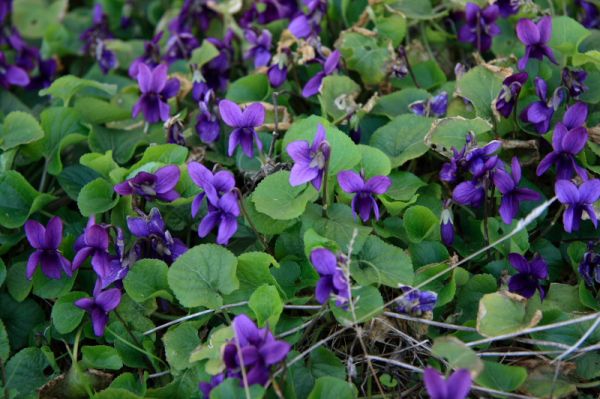 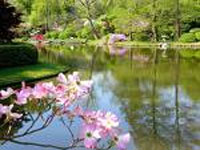 